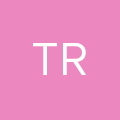 YouHow is the QI that healthcare use to improve quality science informed?ChatGPTChatGPTQuality improvement (QI) in healthcare is often informed by evidence-based practices, which means that decisions about how to improve quality are based on rigorous scientific research and data. Here's how the process typically works:Identifying Areas for Improvement: Healthcare organizations start by identifying areas where quality improvement is needed. This could be based on various factors such as patient outcomes, safety incidents, patient satisfaction surveys, or compliance with best practices.Formulating a QI Plan: Once areas for improvement are identified, healthcare teams develop a QI plan. This plan outlines specific goals, strategies, and measures to address the identified issues.Utilizing Evidence-Based Practices: When designing interventions to improve quality, healthcare teams rely on evidence-based practices. This means they look at existing research, guidelines, and best practices to determine the most effective strategies for achieving their goals.Implementing Interventions: The QI interventions are then implemented in clinical practice. This could involve changes to protocols, workflows, training programs, or the use of new technologies.Continuous Monitoring and Evaluation: Throughout the QI process, healthcare teams continuously monitor the impact of their interventions. They collect data on key performance indicators and outcomes to assess whether the desired improvements are being achieved.Adjusting Strategies as Needed: Based on the data collected, healthcare teams may need to adjust their strategies or make further refinements to their QI plan. This iterative process ensures that efforts to improve quality are evidence-based and responsive to real-world outcomes.Overall, the science informing healthcare quality improvement is grounded in a systematic approach that integrates research evidence, clinical expertise, and patient values and preferences to drive meaningful improvements in the delivery of care.YouWhere can this evidence be found?ChatGPTChatGPTEvidence supporting quality improvement in healthcare can be found in various sources, including:Peer-Reviewed Journals: Academic journals publish research studies and systematic reviews on healthcare quality improvement. Journals like JAMA (Journal of the American Medical Association), BMJ (British Medical Journal), NEJM (New England Journal of Medicine), and others often feature articles on QI initiatives, effectiveness of interventions, and outcomes.Clinical Practice Guidelines: Professional organizations and governmental agencies develop evidence-based guidelines that provide recommendations for best practices in healthcare. These guidelines often include recommendations for quality improvement initiatives based on the latest research evidence.Healthcare Research Databases: Databases such as PubMed, Cochrane Library, and Google Scholar allow healthcare professionals to search for research studies, systematic reviews, and meta-analyses related to quality improvement in healthcare.Quality Improvement Organizations: Organizations dedicated to quality improvement, such as the Institute for Healthcare Improvement (IHI) and the Agency for Healthcare Research and Quality (AHRQ), produce reports, toolkits, and resources based on evidence-based practices and research findings.Conferences and Workshops: Healthcare conferences and workshops often feature presentations and discussions on quality improvement initiatives and research findings. Attending these events can provide valuable insights into the latest evidence and best practices in healthcare quality improvement.Healthcare Quality Journals and Websites: There are also journals and websites specifically focused on healthcare quality improvement, such as the Journal for Healthcare Quality and the Healthcare Quality Handbook. These resources publish articles, case studies, and practical tools to support quality improvement efforts.By accessing and critically appraising evidence from these sources, healthcare professionals can make informed decisions about quality improvement initiatives and interventions in their practice settings.YouThis evidence is from America. Is there any evidence from the UK?ChatGPTChatGPTYes, there is a wealth of evidence on healthcare quality improvement from the United Kingdom (UK) as well. Here are some sources where evidence from the UK can be found:National Institute for Health and Care Excellence (NICE): NICE develops evidence-based guidelines and standards for healthcare in the UK. These guidelines cover a wide range of topics, including quality improvement initiatives, clinical practice, and public health interventions.Healthcare Quality Improvement Scotland (HQIS): HQIS, now part of Healthcare Improvement Scotland, provides guidance and resources to support quality improvement efforts in Scotland. Their website offers access to reports, tools, and publications based on UK-specific evidence and best practices.National Health Service (NHS) Improvement: NHS Improvement is responsible for overseeing healthcare quality improvement initiatives within the NHS in England. Their website features resources, case studies, and reports on various aspects of quality improvement, including patient safety, efficiency, and clinical effectiveness.Healthcare Research and Academic Institutions: Universities and research institutions in the UK conduct studies and publish research on healthcare quality improvement. Academic journals such as the BMJ Quality & Safety and the Journal of Health Services Research & Policy feature research from UK-based scholars and practitioners.Healthcare Quality Journals and Organizations: There are UK-specific journals and organizations focused on healthcare quality improvement, such as the Health Foundation and the King's Fund. These organizations publish reports, briefings, and analyses on topics related to quality improvement in the UK healthcare system.Government Publications and Reports: Government departments and agencies in the UK, such as the Department of Health and Social Care (DHSC) and Public Health England (PHE), publish reports and guidance on healthcare quality improvement initiatives, public health strategies, and policy developments.By accessing evidence from these UK-specific sources, healthcare professionals and organizations can tailor their quality improvement efforts to the context and priorities of the UK healthcare system.YouWhat about quality management systems? They are not mentioned in your reply.ChatGPTChatGPTYou're absolutely right, and I appreciate the clarification. Quality management systems (QMS) play a crucial role in healthcare quality improvement efforts, providing the framework and processes for organizations to systematically monitor, evaluate, and improve the quality of care they deliver. In the UK, several resources and organizations focus on QMS and provide evidence-based guidance and support:National Institute for Health and Care Excellence (NICE): NICE offers guidance on implementing quality standards and best practices within healthcare organizations. This guidance often includes recommendations for establishing and maintaining effective quality management systems.Care Quality Commission (CQC): The CQC is the independent regulator of health and social care in England. It assesses and monitors the quality of care provided by healthcare organizations, including their adherence to quality management standards and processes.ISO Standards: The International Organization for Standardization (ISO) develops standards for quality management systems applicable to various industries, including healthcare. ISO 9001, for example, provides a framework for implementing and maintaining a quality management system that can be tailored to the specific needs of healthcare organizations in the UK.Healthcare Improvement Scotland (HIS): HIS provides support and resources to healthcare organizations in Scotland to help them improve the quality of care they deliver. This includes guidance on implementing effective quality management systems and processes.NHS Improvement: NHS Improvement offers resources and tools to support quality improvement efforts within NHS organizations in England. This includes guidance on implementing quality management systems and achieving compliance with relevant standards and regulations.Healthcare Quality Journals and Organizations: Journals and organizations focused on healthcare quality improvement often cover topics related to quality management systems. By accessing their publications and resources, healthcare professionals in the UK can stay informed about the latest evidence and best practices in this area.Quality management systems are indeed integral to healthcare quality improvement efforts, and organizations in the UK have access to various resources and support mechanisms to help them establish and maintain effective QMS tailored to their needs and regulatory requirements.YouWhat part does process management play in the implementation of quality improvement?ChatGPTChatGPTProcess management plays a fundamental role in the implementation of quality improvement initiatives within healthcare organizations. Here's how:Identifying Processes: The first step in quality improvement is identifying the key processes involved in delivering care, such as patient admission, medication administration, and discharge planning. Process mapping techniques, such as flowcharts, help visualize these processes and understand how they currently operate.Analyzing Processes: Once processes are identified, healthcare teams analyze them to identify inefficiencies, bottlenecks, and areas for improvement. This analysis involves gathering data on process performance, such as cycle time, error rates, and resource utilization, to understand where problems exist and their root causes.Setting Goals: Based on the analysis, quality improvement teams set specific, measurable goals for improving process performance. These goals should be aligned with broader organizational objectives, such as improving patient outcomes, enhancing patient experience, or reducing costs.Designing Interventions: Quality improvement teams develop interventions aimed at improving the targeted processes. These interventions may involve redesigning workflows, standardizing procedures, implementing new technologies, or providing additional training to staff.Implementing Changes: Once interventions are designed, they are implemented in clinical practice. This often involves pilot testing changes on a small scale to assess their effectiveness and feasibility before full implementation.Monitoring Performance: Throughout the implementation phase, healthcare teams monitor the performance of the modified processes to track progress towards the established goals. Key performance indicators (KPIs) are used to measure process performance and identify any deviations from expected outcomes.Continuous Improvement: Process management is an iterative process, and healthcare organizations continually seek opportunities for further improvement. This involves ongoing monitoring, evaluation, and refinement of processes to ensure they remain efficient, effective, and aligned with organizational goals.By applying principles of process management, healthcare organizations can systematically identify, analyze, and improve the processes involved in delivering care, leading to better outcomes for patients, providers, and the healthcare system as a whole.YouHow should healthcare processes be documented?ChatGPTChatGPTDocumenting healthcare processes is essential for ensuring consistency, transparency, and continuous improvement. Here are some best practices for documenting healthcare processes effectively:Use Standardized Formats: Standardized formats and templates should be used to document healthcare processes to ensure consistency and clarity. This could include flowcharts, checklists, standard operating procedures (SOPs), or process maps.Capture Key Steps and Decision Points: Document all key steps and decision points involved in the process. This includes who is responsible for each step, what actions are taken, and any decision criteria that must be met.Include Roles and Responsibilities: Clearly define the roles and responsibilities of individuals involved in the process. This helps ensure accountability and clarity about who is responsible for what tasks.Specify Timeframes and Deadlines: Document any timeframes, deadlines, or turnaround times associated with the process steps. This helps manage expectations and ensures timely completion of tasks.Provide Detailed Instructions: Include detailed instructions for completing each step of the process. This could include specific protocols, guidelines, or best practices that should be followed.Include Supporting Documentation: Reference any supporting documentation or resources that are relevant to the process. This could include forms, templates, policies, or guidelines that need to be followed.Document Variations and Exceptions: Document any variations or exceptions to the standard process that may occur under specific circumstances. This helps ensure that staff are aware of how to handle unusual situations.Ensure Accessibility and Version Control: Make sure that documented processes are easily accessible to all relevant stakeholders. This could involve storing documents in a centralized repository, such as a document management system, and implementing version control to track changes over time.Provide Training and Orientation: Ensure that staff are adequately trained on how to use and follow documented processes. This could involve providing training sessions, orientation sessions for new staff, or creating job aids and reference materials.Regularly Review and Update: Healthcare processes should be regularly reviewed and updated to reflect changes in best practices, guidelines, regulations, or organizational requirements. This ensures that documented processes remain current and effective.By following these best practices, healthcare organizations can create comprehensive and user-friendly documentation of their processes, facilitating consistency, efficiency, and quality in the delivery of care.Top of Form